RICHMOND RECREATIONCOFFEE FILTER BUTTERFLYSUPPLIES:-COFFEE FILTERS-PAINT OR MARKERS-PIPE CLEANERS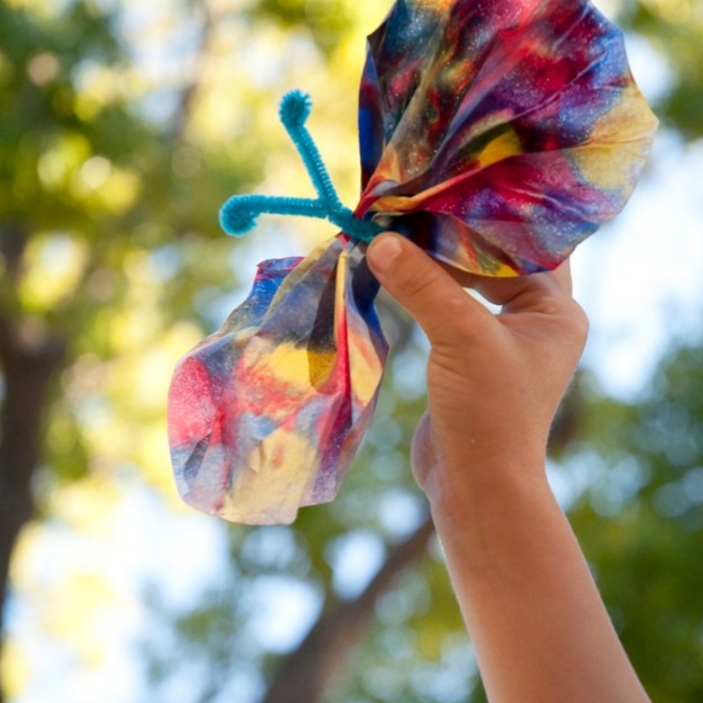 INSTRUCTIONS:-FOLD FILTER IN HALF-PLACE DROPS OF PAINT ALL OVER HALF THE FILTER-FOLD FILTER IN HALF & RUB OVER THE SURFACE TO SPREAD & MIX THE DROPS OF PAINT-OPEN FILTER & LET DRY-FOLD THE BUTTERFLY STYLE OF A FAN-HOLDING THE CENTER OF BUTTERFLY, FOLD THE PIPE CLEANER OVER THE CENTER OF THE BUTTERFLY, TWIST A COUPLE OF TIMES TO SECURE, PULL APART THE 2 ENDS OF PIPE CLEANER & ROLL ENDS SLIGHTLY TO FORM ATTANAE-CAREFULLY SPREAD WINGS OF BUTTERFLYTIPS:-SMALL KIDS WILL NEED HELP WITH THE PIPE CLEANER-INSTEAD OF PAINT YOU CAN USE MARKERSMORE PROJECTS CAN BE FOUND AT:WWW.BROOGLY.COM